ОСАГО - в чью страховую компанию обращаться при ДТП?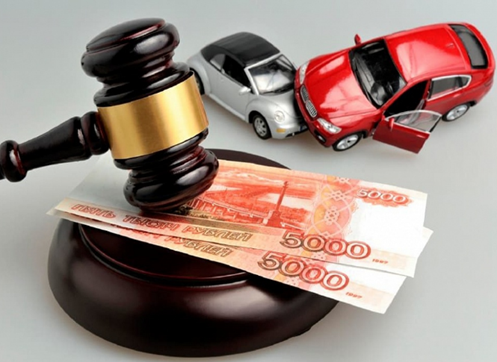 По закону об ОСАГО предъявить требование о возмещении вреда, причиненного вашему имуществу, необходимо страховщику, который застраховал вашу гражданскую ответственность (т.е. обратиться к своему страховщику) при наличии 2 обстоятельств: - ДТП произошло в результате столкновения двух и более транспортных средств, гражданская ответственность владельцев которых застрахована по Закону об ОСАГО; 
- в результате этого ДТП вред причинен только этим транспортным средствам (отсутствует вред жизни или здоровью).В иных случаях необходимо обращаться в страховую компанию виновника ДТП.Когда необходимо обратитьсяв страховую компанию?Страхователь должен сообщить страховщику о наступлении страхового случая незамедлительно, если договором страхования не определены иные сроки. Следовательно, звонить в страховую компанию необходимо при первой возможности после ДТП.  Затем в течение 5 рабочих дней необходимо подать заявление страховщику о страховом возмещении или прямом возмещении убытков, приложив необходимые документы. В течение 5 рабочих дней со дня поступления заявления о страховом возмещении или прямом возмещении убытков с приложенными документами страховщик обязан осмотреть поврежденное транспортное средство и (или) организовать независимую экспертизу (оценку) и ознакомить потерпевшего с результатами осмотра, если иные сроки не определены правилами обязательного страхования или не согласованы страховщиком с потерпевшим.